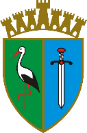 SISAČKO - MOSLAVAČKA ŽUPANIJAUpravni odjel za poljoprivredu, ruralni razvoj,zaštitu okoliša i prirodeOdsjek za ruralni razvoj i turizamNaziv i adresa profesionalnog registriranog proizvođača vina: _______________________________________________________________________________________________________________________________________________________________________________  Ime i prezime odgovorne osobe Prijavitelja:___________________________________________________________________________I Z J A V AVezano uz prijavu za dodjelu bespovratnih potpora prema Javnom pozivu po Projektu «TURIZAM PLUS U SISAČKO-MOSLAVAČKOJ ŽUPANIJI» za dodjelu bespovratnih potpora u turizmu za 2024. godinu, pod materijalnom i kaznenom odgovornošćuI Z J A V L J U J E Mda se obvezujem registrirati i za obavljanje turističke djelatnosti do kraja 2024. godine ili ću u suprotnom vratiti cjelokupan iznos dobivene bespovratne potpore, uvećane za Zakonom propisane zatezne kamate.______________________________(Mjesto, datum)						           Podnositelj prijave za odobrenje potpore:                                                                                   __________________________________     						                                 (potpis i pečat)